AAH South Sudan 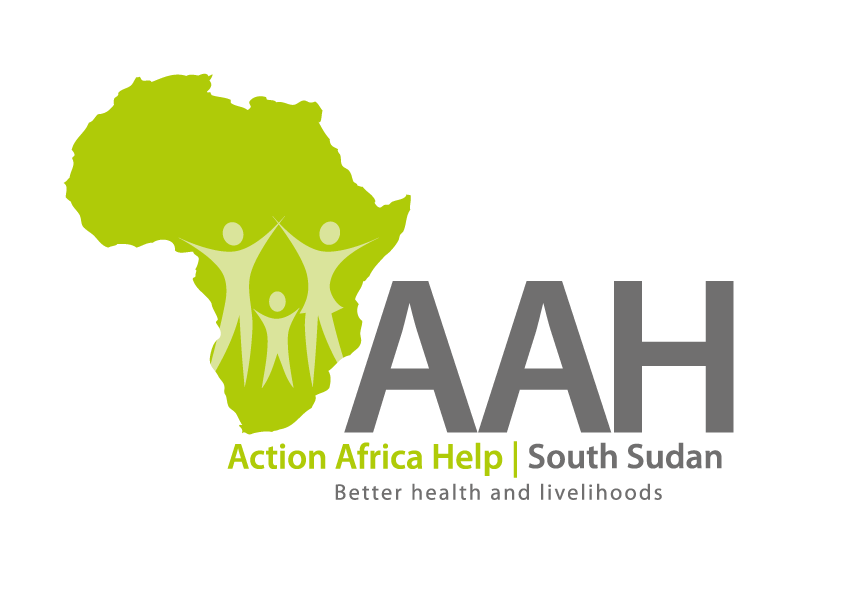 Juba Office: Hai Gabat – Opp JIT Supermarket Behind South Sudan Customs, Tel: +211 925 478 457 Email: ssudan@actionafricahelp.org Website: www.actionafricahelp.org INVITATION TO TENDER                                 Background Action Africa Help International (AAH-I) is a nongovernmental and nonprofit making Organization operating in South Sudan with a mission to support disadvantaged Communities to sustainably improve their standard of living through Community empowerment approach in partnership with stake holders. AAH-I implements Primary Health Care, Food Security, Humanitarian aid and Public Works Projects. The organization is inviting bids from competent and reputable companies for supply of Yokohama tyres.  More details on the tyres can be picked from AAHI/UNHCR Office in Juba or request through this email: procurement.southsudan@actionafricahelp.org The deadline for submission is Tuesday the 20th September, 2022, at 12:00 pm Local Time.